UNIWERSYTET KAZIMIERZA WIELKIEGO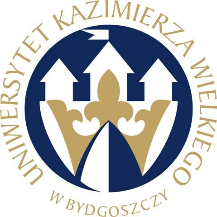 W BYDGOSZCZYul. Chodkiewicza 30, 85 – 064 Bydgoszcz, tel. 052 341 91 00 fax. 052 360 82 06NIP 5542647568 REGON 340057695www.ukw.edu.plUKW/DZP-281-D-12/2023					           Bydgoszcz, dn. 03.04.2023r.dot. postępowania prowadzonego w trybie podstawowym bez negocjacji na: Sukcesywna dostawa fabrycznie nowych materiałów eksploatacyjnych do drukarek i kserokopiarek na potrzeby Uniwersytetu Kazimierza Wielkiego w BydgoszczyODPOWIEDZI NA PYTANIA           Działając na podstawie art. 284 ust. 2 ustawy Prawo zamówień publicznych (tj. Dz. U. z 2022 r. poz. 1710) Zamawiający przekazuje treść zapytań wraz z udzielonymi odpowiedziami:Pytanie 1Informujemy, że materiały eksploatacyjne we wskazanych pozycjach  zostały wycofane z produkcji i nie są dostępne na rynku. Informacje o dostępności widniejące przy tych produktach w sklepach internetowych nie znajdują potwierdzenia przy próbach złożenia zamówienia – po złożeniu zamówienia sprzedawcy informują, że nie mają tego produktu w magazynie i już nie ma możliwości jego sprowadzenia. Nie ma też możliwości zaoferowania zamienników spełniających wymagania (brak na rynku zamienników z wymaganymi dokumentami – produkty wycofane przed ustanowieniem norm ISO).Odpowiedź Zamawiający dokona modyfikacji Formularza przedmiotowo-cenowego ww zakresie. Zamawiający usuwa w/w pozycje oraz  modyfikuje Formularz przedmiotowo-cenowy, stanowiący zał. nr 3 do SWZ. Zmodyfikowany Formularz przedmiotowo-cenowy w załączeniu.  MODYFIKACJA TREŚCI SWZDziałając na podstawie art. 286 ust. 1 ustawy Prawo zamówień publicznych (Dz. U. z 2021 r. poz. 1129) Zamawiający dokonuje modyfikacji treści SWZ w poniższym zakresie :Było:Rozdział XVII TERMIN ZWIĄZANIA OFERTĄWykonawca będzie związany ofertą przez okres 30 dni, tj. do dnia 03.05.2023 r. Bieg terminu związania ofertą rozpoczyna się wraz z upływem terminu składania ofert.Winno być:1.	Wykonawca będzie związany ofertą przez okres 30 dni, tj. do dnia 04.05.2023 r. Bieg terminu związania ofertą rozpoczyna się wraz z upływem terminu składania ofert.Było:Rozdział XVII SPOSÓB I TERMIN SKŁADANIA I OTWARCIA OFERTOfertę należy złożyć poprzez Platformę do dnia 04.04.2023r. do godziny 10:00.O terminie złożenia oferty decyduje czas pełnego przeprocesowania transakcji na Platformie.Otwarcie ofert nastąpi w dniu 04.04.2023r. o godzinie 10:30  Winno być:Ofertę należy złożyć poprzez Platformę do dnia 05.04.2023r. do godziny 10:00.O terminie złożenia oferty decyduje czas pełnego przeprocesowania transakcji na Platformie.Otwarcie ofert nastąpi w dniu 05.04.2023r. o godzinie 10:30  Kanclerz UKWmgr Renata MalakL.P.Przedmiot zamówieniaJ.m.ilość113Toner do HP LJ 2200 D, czarny, min. wyd. 5000 stronszt.1127Toner do HP LJ 6 MP, czarny, min. wyd. 4000 stronszt.1133Toner do HP LJ 1150, czarny, min. wyd. 2500 stronszt.1134Toner do HP LJ 1300, czarny, min. wyd. 2500 stronszt.1136Toner do HP LJ 1100, czarny, min. wyd. 2500 stronszt.1164Toner do HP LJ 2605, czarny, min. wyd. 2500 stronszt.1165Toner do HP LJ 2605, cyan, min. wyd. 2000 stronszt.1166Toner do HP LJ 2605, magenta, wyd. 2000 stronszt.1167Toner do HP LJ 2605, yellow, min. wyd. 2000 stronszt.1168Toner do HP LJ 2420, czarny, min. wyd. 6000 stronszt.1175Tusz do HP DJ D730, czarny, min. poj. 4 mlszt.1176Tusz do HP DJ D730, kolor, min. poj. 4 mlszt.1199Tusz do HP DJ D4260, czarny, min. poj. 14 mlszt.2200Tusz do HP DJ D4260, kolor, min. poj. 11 mlszt.2296Toner do Xerox 3140, czarny, min. wyd. 2500 stronszt.2Dane adresowe firmy składającej ofertęDane adresowe firmy składającej ofertęFormularz przedmiotowo-cenowy MODYFIKACJA 2Formularz przedmiotowo-cenowy MODYFIKACJA 2Formularz przedmiotowo-cenowy MODYFIKACJA 2Formularz przedmiotowo-cenowy MODYFIKACJA 2Załącznik nr 3 do SWZZałącznik nr 3 do SWZ UKW/DZP-281-D-12/2023 UKW/DZP-281-D-12/2023 UKW/DZP-281-D-12/2023 UKW/DZP-281-D-12/2023L.P.Przedmiot zamówieniaJ.m.ilośćCena jednostkowa nettoWartość nettoStawka VATWartość VATCena jednostkowa bruttoWartość bruttoNazwa, producent i nr katalogowy oferowanego produktu*)IIIIIIIVVVIVIIVIIIIXXXI1Toner do Brother DCP-L2512D, czarny, min. wyd. 3000 stronszt.523%             -   zł                   -   zł                     -   zł 2Toner do Brother MFC-9460CDN, czarny, min. wyd. 2500 stron szt.323%             -   zł                   -   zł                     -   zł 3Toner do Brother MFC-9460CDN, cyan, min. wyd. 1500 stronszt.323%             -   zł                   -   zł                     -   zł 4Toner do Brother MFC-9460CDN, magenta, min. wyd. 1500 stronszt.323%             -   zł                   -   zł                     -   zł 5Toner do Brother MFC-9460CDN, yellow, min. wyd. 1500 stronszt.323%             -   zł                   -   zł                     -   zł 6Toner do Brother DCP-L6600DW, czarny, min. wyd. 8000 stronszt.2423%             -   zł                   -   zł                     -   zł 7Tusz do Brother DCP-J105, czarny, min. wyd. 2400 stronszt.123%             -   zł                   -   zł                     -   zł 8Tusz do Brother DCP-J105, cyan, min. wyd. 1300 stronszt.123%             -   zł                   -   zł                     -   zł 9Tusz do Brother DCP-J105, magenta, min. wyd. 1300 stronszt.123%             -   zł                   -   zł                     -   zł 10Tusz do Brother DCP-J105, yellow, min. wyd. 1300 stronszt.123%             -   zł                   -   zł                     -   zł 11Tusz do Brother DCP-T300, czarny, min. wyd. 6000 stronszt.123%             -   zł                   -   zł                     -   zł 12Tusz do Brother DCP-T300, cyan, min. wyd. 5000 stronszt.123%             -   zł                   -   zł                     -   zł 13Tusz do Brother DCP-T300, magenta, min. wyd. 5000 stronszt.123%             -   zł                   -   zł                     -   zł 14Tusz do Brother DCP-T300, yellow, min. wyd. 5000 stronszt.123%             -   zł                   -   zł                     -   zł 15Toner do Brother DCP-L2500D, czarny, min. wyd. 2600 stronszt.423%             -   zł                   -   zł                     -   zł 16Tusz do Brother DCP-375 CW, czarny, min. wyd. 300 stronszt.123%             -   zł                   -   zł                     -   zł 17Tusz do Brother DCP-375 CW, cyan, min. wyd. 260 stronszt.123%             -   zł                   -   zł                     -   zł 18Tusz do Brother DCP-375 CW, magenta, min. wyd. 260 stronszt.123%             -   zł                   -   zł                     -   zł 19Tusz do Brother DCP-375 CW, yellow, min. wyd. 260 stronszt.123%             -   zł                   -   zł                     -   zł 20Toner do Brother HL-L2340DW czarny, min. wyd. 2600 stronszt.123%             -   zł                   -   zł                     -   zł 21Toner do Brother HL-L2352DW, czarny, min. wyd. 3000 stronszt.123%             -   zł                   -   zł                     -   zł 22Toner do Brother DCP-7057E, czarny, min. wyd. 1000 stronszt.123%             -   zł                   -   zł                     -   zł 23Toner do Brother DCP-7060D, czarny, min. wyd. 2600 stronszt.123%             -   zł                   -   zł                     -   zł 24Bęben do Brother DCP-7060, min. wyd. 12000 stronszt123%             -   zł                   -   zł                     -   zł 25Toner do Brother DCP-L8400CDN, czarny, min. wyd. 2500 stronszt.123%             -   zł                   -   zł                     -   zł 26Toner do Brother DCP-L8400CDN, cyan, min. wyd. 1500 stronszt.123%             -   zł                   -   zł                     -   zł 27Toner do Brother DCP-L8400CDN, magenta, min. wyd. 1500 stronszt.123%             -   zł                   -   zł                     -   zł 28Toner do Brother DCP-L8400CDN, yellow, min. wyd. 1500 stronszt.123%             -   zł                   -   zł                     -   zł 29Toner do Brother MFC-L8690, czarny, min. wyd. 3000 stronszt.123%             -   zł                   -   zł                     -   zł 30Toner do Brother MFC-L8690, cyan, min. wyd. 1800 stronszt.123%             -   zł                   -   zł                     -   zł 31Toner do Brother MFC-L8690, magenta, min. wyd. 1800 stronszt.123%             -   zł                   -   zł                     -   zł 32Toner do Brother MFC-L8690, yellow, min. wyd. 1800 stronszt.123%             -   zł                   -   zł                     -   zł 33Tusz do Brother MFC-J5620DW, czarny, min. wyd. 550 stronszt.123%             -   zł                   -   zł                     -   zł 34Tusz do Brother MFC-J5620DW,magenta, min. wyd. 550 stronszt.123%             -   zł                   -   zł                     -   zł 35Tusz do Brother MFC-J5620DW, cyan, min. wyd. 550 stronszt.123%             -   zł                   -   zł                     -   zł 36Tusz do Brother MFC-J5620DW, yellow, min. wyd. 550 stronszt.123%             -   zł                   -   zł                     -   zł 37Tusz do Brother DCP-J125, czarny, min. wyd. 300 stronszt.123%             -   zł                   -   zł                     -   zł 38Tusz do Brother DCP-J125, cyan, min. wyd. 260 stronszt.123%             -   zł                   -   zł                     -   zł 39Tusz do Brother DCP-J125, magenta, min. wyd. 260 stronszt.123%             -   zł                   -   zł                     -   zł 40Tusz do Brother DCP-J125, yellow, min. wyd. 260 stronszt.123%             -   zł                   -   zł                     -   zł 41Toner do  Brother HL-5250DN, czarny, min. wyd. 3500 stronszt.123%             -   zł                   -   zł                     -   zł 42Tusz do Brother MFC-J5910 DW, czarny, min. wyd. 2400 stronszt123%             -   zł                   -   zł                     -   zł 43Tusz do Brother MFC-J5910 DW, cyan, min. wyd. 1200 stronszt123%             -   zł                   -   zł                     -   zł 44Tusz do Brother MFC-J5910 DW,magenta, min. wyd. 1200 stronszt123%             -   zł                   -   zł                     -   zł 45Tusz do Brother MFC-J5910 DW, yellow, min. wyd. 1200 stronszt123%             -   zł                   -   zł                     -   zł 46Tusz do Brother DCP-J725DW, czarny, min. wyd. 600 stronszt.123%             -   zł                   -   zł                     -   zł 47Tusz do Brother DCP-J725DW, cyan, min. wyd. 600 stronszt.123%             -   zł                   -   zł                     -   zł 48Tusz do Brother DCP-J725DW, magenta, min. wyd. 600 stronszt.123%             -   zł                   -   zł                     -   zł 49Tusz do Brother DCP-J725DW, yellow, min. wyd. 600 stronszt.123%             -   zł                   -   zł                     -   zł 50Toner do Brother HL-1222WE, czarny, min. wyd. 1500 stronszt.123%             -   zł                   -   zł                     -   zł 51Toner do Brother DCP-1510, czarny, min. wyd. 1000 stronszt.123%             -   zł                   -   zł                     -   zł 52Toner do Brother HL-4150CDN, czarny, min. wyd. 4000 stronszt.323%             -   zł                   -   zł                     -   zł 53Toner do Brother HL-4150CDN, cyan, min. wyd. 3500 stronszt.323%             -   zł                   -   zł                     -   zł 54Toner do Brother HL-4150CDN, magenta, min. wyd. 3500 stronszt.323%             -   zł                   -   zł                     -   zł 55Toner do Brother HL-4150CDN, yellow, min. wyd. 3500 stronszt.323%             -   zł                   -   zł                     -   zł 56Toner do Brother MFC-L2720DW, czarny, min. wyd. 2600 stron szt.123%             -   zł                   -   zł                     -   zł 57Toner do Brother HL-L2300D, czarny, min. wyd. 1200 stronszt.123%             -   zł                   -   zł                     -   zł 58Toner do  Brother HL-2150, czarny, min. wyd. 2600 stronszt.123%             -   zł                   -   zł                     -   zł 59Toner do Brother HL-2140, czarny, min. wyd. 1500 stronszt.123%             -   zł                   -   zł                     -   zł 60Toner do Brother MFC-L2740DW, czarny, min. wyd. 2600 stronszt.123%             -   zł                   -   zł                     -   zł 61Bęben do Brother MFC-L2740DW, min. wyd. 12000 stronszt.123%             -   zł                   -   zł                     -   zł 62Toner do Brother HL-5350, czarny,  min. wyd. 3000 stronszt.123%             -   zł                   -   zł                     -   zł 63Toner do Brother 9970 CDW, czarny, min. wyd. 2500 stronszt.323%             -   zł                   -   zł                     -   zł 64Toner do Brother 9970 CDW, cyan min. wyd. 1500 stronszt.323%             -   zł                   -   zł                     -   zł 65Toner do Brother 9970 CDW, magenta, min. wyd. 1500 stronszt.323%             -   zł                   -   zł                     -   zł 66Toner do Brother 9970 CDW, yellow, min. wyd. 1500 stronszt.323%             -   zł                   -   zł                     -   zł 67Bęben do Brother DCP-L6600DW, min. wyd. 50000 stronszt.123%             -   zł                   -   zł                     -   zł 68Toner do Brother HL-B2080DW, czarny, min. wyd. 2000 stronszt.323%             -   zł                   -   zł                     -   zł 69Tusz do Brother DCP-770CW, czarny, min. wyd. 500 stronszt.123%             -   zł                   -   zł                     -   zł 70Tusz do Brother DCP-770CW, cyan, min. wyd. 400 stronszt.123%             -   zł                   -   zł                     -   zł 71Tusz do Brother DCP-770CW, magenta, min. wyd. 400 stronszt.123%             -   zł                   -   zł                     -   zł 72Tusz do Brother DCP-770CW, yellow, min. wyd. 400 stronszt.123%             -   zł                   -   zł                     -   zł 73Toner do Brother HL-L8360CDW, czarny, min. wyd. 3000 stronszt.123%             -   zł                   -   zł                     -   zł 74Toner do Brother HL-L8360CDW, cyan, min. wyd. 1800 stronszt.123%             -   zł                   -   zł                     -   zł 75Toner do Brother HL-L8360CDW, magenta, min. wyd. 1800 stronszt.123%             -   zł                   -   zł                     -   zł 76Toner do Brother HL-L8360CDW, yellow, min. wyd. 1800 stronszt.123%             -   zł                   -   zł                     -   zł 77Tusz do  Brother DCP-J715W, czarny, min. wyd. 450 stron szt.123%             -   zł                   -   zł                     -   zł 78Tusz do  Brother DCP-J715W, cyan, min. wyd. 325 stron szt.123%             -   zł                   -   zł                     -   zł 79Tusz do  Brother DCP-J715W, magenta, min. wyd. 325 stron szt.123%             -   zł                   -   zł                     -   zł 80Tusz do  Brother DCP-J715W, yellow, min. wyd. 325 stron szt.123%             -   zł                   -   zł                     -   zł 81Toner do Brother HL-L6250DN, czarny, min. wyd. 3000 stronszt.123%             -   zł                   -   zł                     -   zł 82Toner do Brother MFC-9450CDN, czarny, min. wyd. 2500 stron szt.123%             -   zł                   -   zł                     -   zł 83Toner do Brother MFC-9450CDN, cyan, min. wyd. 1500 stron szt.123%             -   zł                   -   zł                     -   zł 84Toner do Brother MFC-9450CDN, magenta, min. wyd. 1500 stron szt.123%             -   zł                   -   zł                     -   zł 85Toner do Brother MFC-9450CDN, yellow, min. wyd. 1500 stron szt.123%             -   zł                   -   zł                     -   zł 86Toner do Brother HL-2035, czarny, min. wyd. 1500 stronszt.123%             -   zł                   -   zł                     -   zł 87Bęben do Brother DCP-L2512D, min. wyd. 12000 stronszt.223%             -   zł                   -   zł                     -   zł 88Bęben do Brother DCP-L2500D, min. wyd. 12000szt.223%             -   zł                   -   zł                     -   zł 89Tusz do Brother DCP-T720 DW,czarny, min. wyd. 6500 stronszt.123%             -   zł                   -   zł                     -   zł 90Tusz do Brother DCP-T720 DW, cyan, min. wyd. 5000 stronszt.123%             -   zł                   -   zł                     -   zł 91Tusz do Brother DCP-T720 DW, magenta, min. wyd. 5000 stronszt.123%             -   zł                   -   zł                     -   zł 92Tusz do Brother DCP-T720 DW, yellow min. wyd. 5000 stronszt.123%             -   zł                   -   zł                     -   zł 93Toner do Brother HL-5340, czarny, min. wyd. 3000 stronszt.423%             -   zł                   -   zł                     -   zł 94Tusz do Brother DCP-135, cyan, min. wyd. 300 stronszt.123%             -   zł                   -   zł                     -   zł 95Tusz do Brother DCP-135, magenta, min. wyd. 300 stronszt.123%             -   zł                   -   zł                     -   zł 96Tusz do Brother DCP-135, yellow, min. wyd. 300 stronszt.123%             -   zł                   -   zł                     -   zł 97Tusz do Brother DCP-135C, czarny, min. wyd. 350 stronszt.123%             -   zł                   -   zł                     -   zł 98Toner do Brother HL-1222, czarny, min.wyd.1500 stronszt.123%             -   zł                   -   zł                     -   zł 99Tusz do Brother MFC-J3930DW, czarny, min. wyd. 3000 stronszt.123%             -   zł                   -   zł                     -   zł 100Tusz do Brother MFC-J3930DW, cyan, min. wyd. 1500 stronszt123%             -   zł                   -   zł                     -   zł 101Tusz do Brother MFC-J3930DW, magneta, min. wyd. 1500 stronszt123%             -   zł                   -   zł                     -   zł 102Tusz do Brother MFC-J3930DW, yellow, min. wyd. 1500 stronszt123%             -   zł                   -   zł                     -   zł 103Tusz do Brother  MFC-J470 DW, czarny, min. wyd. 300 stronszt123%             -   zł                   -   zł                     -   zł 104Tusz do Brother  MFC-J470 DW, magenta, min. wyd. 300 stronszt123%             -   zł                   -   zł                     -   zł 105Tusz do Brother  MFC-J470 DW, cyan, min. wyd. 300 stronszt123%             -   zł                   -   zł                     -   zł 106Tusz do Brother  MFC-J470 DW, yellow, min. wyd. 300 stronszt123%             -   zł                   -   zł                     -   zł 107Toner do HP LJ M404, czarny, min. wyd. 3000 stronszt323%             -   zł                   -   zł                     -   zł 108Toner do HP Color Laser 150 nw, czarny, min. wyd. 1000 stronszt.223%             -   zł                   -   zł                     -   zł 109Toner do HP Color Laser 150 nw, cyan, min. wyd. 700 stronszt.223%             -   zł                   -   zł                     -   zł 110Toner do HP Color Laser 150 nw, magenta, min. wyd. 700 stronszt.223%             -   zł                   -   zł                     -   zł 111Toner do HP Color Laser 150 nw, yellow, min. wyd. 700 stronszt.223%             -   zł                   -   zł                     -   zł 112Toner do HP LJ P3015, czarny, min. wyd. 6000 stronszt.523%             -   zł                   -   zł                     -   zł 113Toner do HP Laserjet P2055, czarny, min. wyd. 2300 stron szt.123%             -   zł                   -   zł                     -   zł 114Toner do HP LJ 1200, czarny, min. wyd. 3500 stronszt.223%             -   zł                   -   zł                     -   zł 115Toner do HP LJ P1102, czarny, min. wyd. 1600 stronszt.623%             -   zł                   -   zł                     -   zł 116Toner do HP LJ MFP M28, czarny, min. wyd. 1000 stronszt.123%             -   zł                   -   zł                     -   zł 117Toner do HP LJ Pro 400M 401dne, czarny, min. wyd. 2560 stronszt.123%             -   zł                   -   zł                     -   zł 118Toner do HP LJ 1160, czarny, min. wyd. 2500 stronszt.123%             -   zł                   -   zł                     -   zł 119Toner do HP LJ M1120 mfp, czarny, min. wyd. 2000 stronszt.123%             -   zł                   -   zł                     -   zł 120Toner do HP LJ MFP M26, czarny, min. wyd. 1000 stronszt.123%             -   zł                   -   zł                     -   zł 121Toner do HP LJ 1022, czarny, min. wyd. 2000 stronszt.823%             -   zł                   -   zł                     -   zł 122Toner do HP LJ MFP M130, czarny, min. wyd. 1600 stronszt.123%             -   zł                   -   zł                     -   zł 123Toner do HP LJ P2015, czarny, min. wyd. 3000 stronszt.123%             -   zł                   -   zł                     -   zł 124Toner do HP LJ MFP M426, czarny, min. wyd. 3100 stronszt.123%             -   zł                   -   zł                     -   zł 125Toner do HP LJ MFP M426, czarny, min. wyd. 9000 stronszt623%             -   zł                   -   zł                     -   zł 126Toner do HP LJ MFP M281, czarny, min. wyd. 3200 stronszt.123%             -   zł                   -   zł                     -   zł 127Toner do HP LJ MFP M281, cyan, min. wyd. 2500 stronszt.123%             -   zł                   -   zł                     -   zł 128Toner do HP LJ MFP M281, magenta, min. wyd. 2500 stronszt.123%             -   zł                   -   zł                     -   zł 129Toner do HP LJ MFP M281, yellow, min. wyd. 2500 stronszt.123%             -   zł                   -   zł                     -   zł 130Toner do HP LaserJet P1006, czarny, min. wyd. 1500 stronszt.323%             -   zł                   -   zł                     -   zł 131Toner do HP LJ 400 M425, czarny, min. wyd. 6900 stronszt.123%             -   zł                   -   zł                     -   zł 132Toner do HP LJ CP1025, czarny, min. wyd. 1200 stronszt.223%             -   zł                   -   zł                     -   zł 133Toner do HP LJ CP1025, cyan, min. wyd. 1000 stronszt.223%             -   zł                   -   zł                     -   zł 134Toner do HP LJ CP1025, magenta, min. wyd. 1000 stronszt.223%             -   zł                   -   zł                     -   zł 135Toner do HP LJ CP1025, yellow, min. wyd. 1000 stronszt.223%             -   zł                   -   zł                     -   zł 136Toner do HP LJ 200 color M251, czarny, min. wyd. 2400 stronszt.323%             -   zł                   -   zł                     -   zł 137Toner do HP LJ 200 color M251, cyan, min. wyd. 1800 stronszt.323%             -   zł                   -   zł                     -   zł 138Toner do HP LJ 200 color M251, magenta, min. wyd. 1800 stronszt.323%             -   zł                   -   zł                     -   zł 139Toner do HP LJ 200 color M251, yellow, min. wyd. 1800 stronszt.323%             -   zł                   -   zł                     -   zł 140Toner do HP LJ M477, czarny, min. wyd. 2300 stronszt.323%             -   zł                   -   zł                     -   zł 141Toner do HP LJ M477, cyan, min. wyd. 2300 stronszt.323%             -   zł                   -   zł                     -   zł 142Toner do HP LJ M477, magenta, min. wyd. 2300 stronszt.323%             -   zł                   -   zł                     -   zł 143Toner do HP LJ M477, yellow, min. wyd. 2300 stronszt.323%             -   zł                   -   zł                     -   zł 144Toner do HP LJ Color CP2025, czarny, min. wyd. 3500 stronszt.323%             -   zł                   -   zł                     -   zł 145Toner do HP LJ Color CP2025, cyan, min. wyd. 2800 stronszt.323%             -   zł                   -   zł                     -   zł 146Toner do HP LJ Color CP2025, magenta, min. wyd. 2800 stronszt.323%             -   zł                   -   zł                     -   zł 147Toner do HP LJ Color CP2025, yellow, min. wyd. 2800 stronszt.323%             -   zł                   -   zł                     -   zł 148Toner do HP LaserJet Pro M1536dnf MFP, czarny, min. wyd. 2100 stronszt.423%             -   zł                   -   zł                     -   zł 149Toner HP Color LaserJet 100 Color MFP M175A, czarny, min. wyd. 1200 stronszt.123%             -   zł                   -   zł                     -   zł 150Toner HP Color LaserJet 100 Color MFP M175A, cyan, min. wyd. 1000 stronszt.123%             -   zł                   -   zł                     -   zł 151Toner HP Color LaserJet 100 Color MFP M175A, magenta, min. wyd. 1000 stronszt.123%             -   zł                   -   zł                     -   zł 152Toner HP Color LaserJet 100 Color MFP M175A, yellow, min. wyd. 1000 stronszt.123%             -   zł                   -   zł                     -   zł 153Toner do HP LaserJet Pro M201dw, czarny, min. wyd. 1500 stronszt.723%             -   zł                   -   zł                     -   zł 154Toner do HP LJ P1606, czarny, min. wyd. 2100 stronszt.123%             -   zł                   -   zł                     -   zł 155Toner do HP LJ MFP M225, czarny, min. wyd. 2200 stronszt.123%             -   zł                   -   zł                     -   zł 156Toner do HP LJ P3005, czarny min. wyd. 6500 stronszt.123%             -   zł                   -   zł                     -   zł 157Toner do HP LJ P4015, czarny, min. wyd. 10000 stronszt.223%             -   zł                   -   zł                     -   zł 158Toner do HP LJ M203, czarny, min. wyd. 3500 stronszt.423%             -   zł                   -   zł                     -   zł 159Toner do HP CP3525, czarny, min. wyd. 5000 stronszt.223%             -   zł                   -   zł                     -   zł 160Toner do HP CP3525, cyan, min. wyd. 7000 stronszt.223%             -   zł                   -   zł                     -   zł 161Toner do HP CP3525, magenta, min. wyd. 7000 stronszt.223%             -   zł                   -   zł                     -   zł 162Toner do HP CP3525, yellow, min. wyd. 7000 stronszt.223%             -   zł                   -   zł                     -   zł 163Tusz do HP DJ 6540, czarny, min. poj. 11 mlszt.223%             -   zł                   -   zł                     -   zł 164Tusz do HP DJ 6540, kolor, min. poj. 7 mlszt.223%             -   zł                   -   zł                     -   zł 165Tusz do HP DJ 5550, czarny, min. poj. 19 mlszt.123%             -   zł                   -   zł                     -   zł 166Tusz do HP DJ 5550, kolor, min. poj. 17 mlszt.123%             -   zł                   -   zł                     -   zł 167Tusz do HP DJ 5940, czarny, min. poj. 11 mlszt.123%             -   zł                   -   zł                     -   zł 168Tusz do HP DJ 5940, kolor, min. poj. 7 mlszt.123%             -   zł                   -   zł                     -   zł 169Tusz do HP Officejet 6000, czarny, min. poj. 49 mlszt.123%             -   zł                   -   zł                     -   zł 170Tusz do HP Officejet 6000, cyan, min. poj. 6 mlszt.123%             -   zł                   -   zł                     -   zł 171Tusz do HP Officejet 6000, magenta, min. poj. 6 mlszt.123%             -   zł                   -   zł                     -   zł 172Tusz do HP Officejet 6000, yellow, min. poj. 6mlszt.123%             -   zł                   -   zł                     -   zł 173Tusz do HP DJ 1220c, czarny, min. poj. 42 mlszt.123%             -   zł                   -   zł                     -   zł 174Tusz do HP Deskjet 845C, czarny, min. poj. 25 mlszt.123%             -   zł                   -   zł                     -   zł 175Tusz do HP Officejet Pro 6960, czarny, min. poj. 21,5 mlszt.123%             -   zł                   -   zł                     -   zł 176Tusz do HP Officejet Pro 6960, cyan, min. poj. 9,5 mlszt.123%             -   zł                   -   zł                     -   zł 177Tusz do HP Officejet Pro 6960, magenta, min. poj. 9,5 mlszt.123%             -   zł                   -   zł                     -   zł 178Tusz do HP Officejet Pro 6960, yellow, min. poj. 9,5 mlszt.123%             -   zł                   -   zł                     -   zł 179Tusz do HP Officejet Pro 8710, czarny, min. poj. 23,5 mlszt.123%             -   zł                   -   zł                     -   zł 180Tusz do HP Officejet Pro 8710, cyan, min. poj. 10 mlszt.123%             -   zł                   -   zł                     -   zł 181Tusz do HP Officejet Pro 8710, magenta, min. poj. 10 mlszt.123%             -   zł                   -   zł                     -   zł 182Tusz do HP Officejet Pro 8710, yellow, min. poj. 10 mlszt.123%             -   zł                   -   zł                     -   zł 183Tusz do HP DJ 6940, czarny, min. poj. 11 mlszt.223%             -   zł                   -   zł                     -   zł 184Tusz do HP DJ 6940, kolor, min. poj. 7 mlszt.223%             -   zł                   -   zł                     -   zł 185Tusz do HP Dj 940C, czarny, min. poj. 25 mlszt.223%             -   zł                   -   zł                     -   zł 186Tusz do HP DJ 5075, czarny, min. poj. 6 mlszt.323%             -   zł                   -   zł                     -   zł 187Tusz do HP DJ Ink Advantage 4510, kolor, min. poj. 5 ml szt.123%             -   zł                   -   zł                     -   zł 188Tusz do HP DJ  Ink Advantage 4510, czarny, min. poj. 6,5 mlszt.123%             -   zł                   -   zł                     -   zł 189Tusz do HP Deskjet 1000, czarny, min. poj 3 mlszt123%             -   zł                   -   zł                     -   zł 190Tusz do HP Deskjet 1000, kolor, min. poj 3 mlszt123%             -   zł                   -   zł                     -   zł 191Tusz do HP DJ 5075, kolor, min. poj. 5 mlszt.323%             -   zł                   -   zł                     -   zł 192Tusz do Epson WorkForce Pro WF-C5790 DWF, czarny, min. wyd. 5000 stronszt.323%             -   zł                   -   zł                     -   zł 193Tusz do Epson WorkForce Pro WF-C5790 DWF, cyan, min. wyd. 5000 stronszt.323%             -   zł                   -   zł                     -   zł 194Tusz do Epson WorkForce Pro WF-C5790 DWF, magenta, min. wyd. 5000 stronszt.323%             -   zł                   -   zł                     -   zł 195Tusz do Epson WorkForce Pro WF-C5790 DWF, yellow, min. wyd. 5000 stronszt.323%             -   zł                   -   zł                     -   zł 196Toner do Epson WorkForce AL-M310/320 DN, czarny, min. wyd. 6100 stronszt.123%             -   zł                   -   zł                     -   zł 197Tusz do Epson Workforce AL.-M300, czarny, min. wyd. 2700szt123%             -   zł                   -   zł                     -   zł 198Tusz do Epson WorkForce Pro WP-4515 DN, czarny, min. wyd. 3400 stronszt.123%             -   zł                   -   zł                     -   zł 199Tusz do Epson WorkForce Pro WP-4515 DN, cyan, min. wyd. 3400 stronszt.123%             -   zł                   -   zł                     -   zł 200Tusz do Epson WorkForce Pro WP-4515 DN, magenta, min. wyd. 3400 stronszt.123%             -   zł                   -   zł                     -   zł 201Tusz do Epson WorkForce Pro WP-4515 DN, yellow, min. wyd. 3400 stronszt.123%             -   zł                   -   zł                     -   zł 202Tusz do Epson WorkForce Pro WPM-4525 DNF, czarny, min. wyd. 2500 stronszt.123%             -   zł                   -   zł                     -   zł 203Tusz do Epson WorkForce Pro WF-5690/5620 DWF, czarny, min. wyd. 4000 stronszt.823%             -   zł                   -   zł                     -   zł 204Tusz do Epson WorkForce Pro WF-5690/5620 DWF, cyan, min. wyd. 4000 stronszt.823%             -   zł                   -   zł                     -   zł 205Tusz do Epson WorkForce Pro WF-5690/5620 DWF, magenta, min. wyd. 4000 stronszt.823%             -   zł                   -   zł                     -   zł 206Tusz do Epson WorkForce Pro WF-5690/5620 DWF, yellow, min. wyd. 4000 stronszt.823%             -   zł                   -   zł                     -   zł 207Tusz do Epson WorkForce Pro WF-C869, czarny, min. wyd. 22500 stronszt.323%             -   zł                   -   zł                     -   zł 208Tusz do Epson WorkForce Pro WF-C869, cyan, min. wyd. 22000 stronszt.323%             -   zł                   -   zł                     -   zł 209Tusz do Epson WorkForce Pro WF-C869, magenta, min. wyd. 22000 stronszt.323%             -   zł                   -   zł                     -   zł 210Tusz do Epson WorkForce Pro WF-C869, yellow, min. wyd. 22000 stronszt.323%             -   zł                   -   zł                     -   zł 211Tusz do Epson WorkForce Pro WF-C8690 DWF, czarny, min. wyd. 5800 stronszt.423%             -   zł                   -   zł                     -   zł 212Tusz do Epson WorkForce Pro WF-C8690 DWF, cyan, min. wyd. 4600 stronszt.423%             -   zł                   -   zł                     -   zł 213Tusz do Epson WorkForce Pro WF-C8690 DWF, magenta, min. wyd. 4600 stronszt.423%             -   zł                   -   zł                     -   zł 214Tusz do Epson WorkForce Pro WF-C8690 DWF, yellow, min. wyd. 4600 stronszt.423%             -   zł                   -   zł                     -   zł 215Tusz do Epson WorkForce Pro WF-8590, czarny, min. wyd. 5000 stronszt123%             -   zł                   -   zł                     -   zł 216Tusz do Epson WorkForce Pro WF-8590, cyan, min. wyd. 4000 stronszt123%             -   zł                   -   zł                     -   zł 217Tusz do Epson WorkForce Pro WF-8590, magenta, min. wyd. 4000 stronszt123%             -   zł                   -   zł                     -   zł 218Tusz do Epson WorkForce Pro WF-8590, yellow, min. wyd. 4000 stronszt123%             -   zł                   -   zł                     -   zł 219Tusz do Epson WorkForce Pro WF-6590 DWF, czarny, min. wyd. 5000 stronszt.223%             -   zł                   -   zł                     -   zł 220Tusz do Epson WorkForce Pro WF-6590 DWF, cyan, min. wyd. 4000 stronszt.223%             -   zł                   -   zł                     -   zł 221Tusz do Epson WorkForce Pro WF-6590 DWF, magenta, min. wyd. 4000 stronszt.223%             -   zł                   -   zł                     -   zł 222Tusz do Epson WorkForce Pro WF-6590 DWF, yellow, min. wyd. 4000 stronszt.223%             -   zł                   -   zł                     -   zł 223Tusz do Epson ITS L3060, czarny, min. wyd. 4000 stronszt.1123%             -   zł                   -   zł                     -   zł 224Tusz do Epson ITS L3060, cyan, min. wyd. 6400 stronszt.1123%             -   zł                   -   zł                     -   zł 225Tusz do Epson ITS L3060, magenta, min. wyd. 6400 stronszt.1123%             -   zł                   -   zł                     -   zł 226Tusz do Epson ITS L3060, yellow, min. wyd. 6400 stronszt.1123%             -   zł                   -   zł                     -   zł 227Tusz do  Epson ITS L6170, czarny, min. poj. 127 ml szt.923%             -   zł                   -   zł                     -   zł 228Tusz do  Epson ITS L6170, cyan, min. poj. 70 ml szt.923%             -   zł                   -   zł                     -   zł 229Tusz do  Epson ITS L6170, magenta, min. poj. 70 ml szt.923%             -   zł                   -   zł                     -   zł 230Tusz do  Epson ITS L6170, yellow, min. poj. 70 ml szt.923%             -   zł                   -   zł                     -   zł 231Tusz do Epson WorkForce Pro WF-C878R, czarny, min. wyd. 20000 stronszt.523%             -   zł                   -   zł                     -   zł 232Tusz do Epson WorkForce Pro WF-C878R, cyan, min. wyd. 20000 stronszt.523%             -   zł                   -   zł                     -   zł 233Tusz do Epson WorkForce Pro WF-C878R, magenta, min. wyd. 20000 stronszt.523%             -   zł                   -   zł                     -   zł 234Tusz do Epson WorkForce Pro WF-C878R, yellow, min. wyd. 20000 stronszt.523%             -   zł                   -   zł                     -   zł 235Tusz do Epson WorkForce Pro WF-C579 R, czarny, min. wyd. 10000 stronszt.123%             -   zł                   -   zł                     -   zł 236Tusz do Epson WorkForce Pro WF-C579 R, cyan, min. wyd. 5000 stronszt.123%             -   zł                   -   zł                     -   zł 237Tusz do Epson WorkForce Pro WF-C579 R, magenta, min. wyd. 5000 stronszt.123%             -   zł                   -   zł                     -   zł 238Tusz do Epson WorkForce Pro WF-C579 R, yellow, min. wyd. 5000 stronszt.123%             -   zł                   -   zł                     -   zł 239Toner do Epson WorkForce AL-M200, czarny, min. wyd. 2500 stronszt.123%             -   zł                   -   zł                     -   zł 240Tusz do Epson WorkForce M105, czarny, min. wyd. 6000 stronszt.123%             -   zł                   -   zł                     -   zł 241Tusz do Epson EcoTank L3151, czarny, min. poj. 65 mlszt.823%             -   zł                   -   zł                     -   zł 242Tusz do Epson EcoTank L3151, cyan, min. poj. 65 mlszt.823%             -   zł                   -   zł                     -   zł 243Tusz do Epson EcoTank L3151, magenta, min. poj. 65 mlszt.823%             -   zł                   -   zł                     -   zł 244Tusz do Epson EcoTank L3151, yellow, min. poj. 65 mlszt.823%             -   zł                   -   zł                     -   zł 245Tusz do Epson XP-610/600, czarny foto, min. poj. 4,7 mlszt223%             -   zł                   -   zł                     -   zł 246Tusz do Epson XP-610/600, czarny, min. poj. 6,2 mlszt.223%             -   zł                   -   zł                     -   zł 247Tusz do Epson XP-610/600, cyan, min. poj. 4,5 mlszt.223%             -   zł                   -   zł                     -   zł 248Tusz do Epson XP-610/600, magenta, min. poj. 4,5 mlszt.223%             -   zł                   -   zł                     -   zł 249Tusz do Epson XP-610/600, yellow, min. poj. 4,5 mlszt.223%             -   zł                   -   zł                     -   zł 250Tusz do Epson XP-900, komplet, czarny - min. poj. 6,4 ml, kolory - czarny foto, yellow,magenta,cyan - min. poj - 4,5 mlkpl223%             -   zł                   -   zł                     -   zł 251Toner do Epson AL.-M400, czarny, min. wyd. 12000 stronszt.123%             -   zł                   -   zł                     -   zł 252Tusz do Epson L6580, czarny, min. poj. 127 mlszt.623%             -   zł                   -   zł                     -   zł 253Tusz do Epson L6580, cyan, min. poj. 70 mlszt.623%             -   zł                   -   zł                     -   zł 254Tusz do Epson L6580, magenta, min. poj. 70 mlszt.623%             -   zł                   -   zł                     -   zł 255Tusz do Epson L6580, yellow, min. poj. 70 mlszt.623%             -   zł                   -   zł                     -   zł 256Tusz do Epson WorkForce Pro WF-M5299 DW, czarny, min. wyd. 10000 stronszt323%             -   zł                   -   zł                     -   zł 257Toner do Epson WF AL-C500DN, czarny, min. wyd. 18300 stronszt123%             -   zł                   -   zł                     -   zł 258Toner do Epson WF AL-C500DN, cyan, min. wyd. 13700 stronszt123%             -   zł                   -   zł                     -   zł 259Toner do Epson WF AL-C500DN, yellow, min. wyd. 13700 stronszt123%             -   zł                   -   zł                     -   zł 260Toner do Epson WF AL-C500DN, magenta, min. wyd. 13700 stronszt123%             -   zł                   -   zł                     -   zł 261Toner do Sharp AR 5015/5120, czarny, min. wyd. 16000 stronszt.123%             -   zł                   -   zł                     -   zł 262Toner do Sharp AR 5618N, czarny, min. wyd. 16000 stronszt.123%             -   zł                   -   zł                     -   zł 263Toner do Sharp AR-M165, czarny, min. wyd. 16000 stronszt.123%             -   zł                   -   zł                     -   zł 264Toner do Sharp AR-M236, czarny, min. wyd. 25000 stronszt.123%             -   zł                   -   zł                     -   zł 265Toner do Sharp MX-M260, czarny, min. wyd. 25000 stronszt.123%             -   zł                   -   zł                     -   zł 266Toner do Sharp MX-M200D, czarny, min. wyd. 16000 stronszt.123%             -   zł                   -   zł                     -   zł 267Toner do Sharp AR-6020D, czarny, min. wyd. 20000 stronszt.123%             -   zł                   -   zł                     -   zł 268Toner do Sharp AR-5631, czarny, min. wyd. 25000 stronszt.123%             -   zł                   -   zł                     -   zł 269Toner do Sharp AR-5516N, czarny, min. wyd. 16000 stronszt.123%             -   zł                   -   zł                     -   zł 270Toner do Xerox 3250, czarny, min. wyd. 3500 stronszt.123%             -   zł                   -   zł                     -   zł 271Toner do Xerox 5024, czarny, min. wyd. 9000 stronszt.523%             -   zł                   -   zł                     -   zł 272Bęben do Xerox 5024, czarny, min. wyd. 70000 stronszt.423%             -   zł                   -   zł                     -   zł 273Toner do Xerox 3220, czarny, min. wyd. 2000 stronszt.123%             -   zł                   -   zł                     -   zł 274Toner do Xerox 3435, czarny, min. wyd. 4000 stronszt.123%             -   zł                   -   zł                     -   zł 275Toner do Xerox 3210, czarny, min. wyd. 2000 stronszt.223%             -   zł                   -   zł                     -   zł 276Toner do Xerox 5325/5330, czarny, min. wyd. 30000 stronszt.423%             -   zł                   -   zł                     -   zł 277Bęben do Xerox 5325/5330, min. wyd. 90000 stronszt.423%             -   zł                   -   zł                     -   zł 278Toner do Xerox 6121MFP, czarny, min. wyd. 2600 stronszt.123%             -   zł                   -   zł                     -   zł 279Toner do Xerox 6121MFP, cyan, min. wyd. 2600 stronszt.123%             -   zł                   -   zł                     -   zł 280Toner do Xerox 6121MFP, magenta, min. wyd. 2600 stronszt.123%             -   zł                   -   zł                     -   zł 281Toner do Xerox 6121MFP, yellow, min. wyd. 2600 stronszt.123%             -   zł                   -   zł                     -   zł 282Toner do Xerox 3020, czarny, min. wyd. 1500 stronszt123%             -   zł                   -   zł                     -   zł 283Toner do Xerox Phaser 3300 MFP,czarny, min. wyd. 4000 stronszt723%             -   zł                   -   zł                     -   zł 284Toner do Xerox Phaser 6140, czarny, min. wyd. 2000 stronszt123%             -   zł                   -   zł                     -   zł 285Toner do Xerox Phaser 6140, yellow, min. wyd. 2000 stronszt123%             -   zł                   -   zł                     -   zł 286Toner do Xerox Phaser 6140, magenta, min. wyd. 2000 stronszt123%             -   zł                   -   zł                     -   zł 287Toner do Xerox Phaser 6140, cyan, min. wyd. 2000 stronszt123%             -   zł                   -   zł                     -   zł 288Toner do OKI B432, czarny, min. wyd. 7000 stronszt.123%             -   zł                   -   zł                     -   zł 289Bęben do OKI B432, min. wyd. 25000 stronszt.123%             -   zł                   -   zł                     -   zł 290Toner do OKI B411 D, min. wyd. 3000 stronszt.123%             -   zł                   -   zł                     -   zł 291Bęben do OKI B411 D, min. wyd. 25000 stronszt.123%             -   zł                   -   zł                     -   zł 292Tusz do Canon Pixma IP4850, czarny, min. poj. 19 mlszt.123%             -   zł                   -   zł                     -   zł 293Tusz do Canon Pixma IP4850, czarny, min. poj. 9 mlszt.123%             -   zł                   -   zł                     -   zł 294Tusz do Canon Pixma IP4850, cyan, min. poj. 9 mlszt.123%             -   zł                   -   zł                     -   zł 295Tusz do Canon Pixma IP4850, magenta, min. poj. 9 mlszt.123%             -   zł                   -   zł                     -   zł 296Tusz do Canon Pixma IP4850, yellow, min. poj. 9 mlszt.123%             -   zł                   -   zł                     -   zł 297Toner do Canon i-SENSYS MF8540Cdn, czarny, min. wyd. 3400 stronszt.123%             -   zł                   -   zł                     -   zł 298Toner do Canon i-SENSYS MF8540Cdn, cyan, min. wyd. 2900 stronszt.123%             -   zł                   -   zł                     -   zł 299Toner do Canon i-SENSYS MF8540Cdn, magenta, min. wyd. 2900 stronszt.123%             -   zł                   -   zł                     -   zł 300Toner do Canon i-SENSYS MF8540Cdn, yellow, min. wyd. 2900 stronszt.123%             -   zł                   -   zł                     -   zł 301Tusz do Canon Pixma TS5150, czarny, min. poj. 21 mlszt.123%             -   zł                   -   zł                     -   zł 302Tusz do Canon Pixma TS5150, kolor, min. poj. 15 mlszt.123%             -   zł                   -   zł                     -   zł 303Tusz do Canon Pixma Pro 100s, komplet 8 kolorówszt.123%             -   zł                   -   zł                     -   zł 304Tusz do Canon Pixma TS705, komplet 5 tuszy, min. poj. PGBK - 11,2 ml,min. poj. cyan,magenta,black,yellow - 5,6 mlszt.423%             -   zł                   -   zł                     -   zł 305Tusz do Canon Pixma IX 7000, czarny, min. poj. 25 mlszt.123%             -   zł                   -   zł                     -   zł 306Tusz do Canon Pixma IX 7000, cyan, min. poj. 14 mlszt.123%             -   zł                   -   zł                     -   zł 307Tusz do Canon Pixma IX 7000, magenta, min. poj. 14 mlszt.123%             -   zł                   -   zł                     -   zł 308Tusz do Canon Pixma IX 7000, yellow, min. poj. 14 mlszt.123%             -   zł                   -   zł                     -   zł 309Tusz do Canon Pixma MX310, czarny, min. poj. 22mlszt.123%             -   zł                   -   zł                     -   zł 310Toner do Canon LBP 6230, czarny, min. wyd. 2000 stronszt.223%             -   zł                   -   zł                     -   zł 311Toner do Canon i-SENSYS LBP653Cdw, czarny, min. wyd. 2200 stronszt.123%             -   zł                   -   zł                     -   zł 312Toner do Canon i-SENSYS LBP653Cdw, cyan, min. wyd. 2300 stronszt.123%             -   zł                   -   zł                     -   zł 313Toner do Canon i-SENSYS LBP653Cdw, magenta, min. wyd. 2300 stronszt.123%             -   zł                   -   zł                     -   zł 314Toner do Canon i-SENSYS LBP653Cdw, yellow, min. wyd. 2300 stronszt.123%             -   zł                   -   zł                     -   zł 315Toner do Canon iR Advance C3525 i, czarny, min. wyd. 36000 stronszt223%             -   zł                   -   zł                     -   zł 316Toner do Canon iR Advance C3525 i, cyan, min. wyd. 19000 stronszt223%             -   zł                   -   zł                     -   zł 317Toner do Canon iR Advance C3525 i, magenta, min. wyd. 19000 stronszt223%             -   zł                   -   zł                     -   zł 318Toner do Canon iR Advance C3525 i, yellow, min. wyd. 19000 stronszt223%             -   zł                   -   zł                     -   zł 319Toner do Canon iR-ADV DX C3822i, czarny, min. wyd. 36000 stronszt323%             -   zł                   -   zł                     -   zł 320Toner do Canon iR-ADV DX C3822i, cyan,min. wyd. 19000 stronszt323%             -   zł                   -   zł                     -   zł 321Toner do Canon iR-ADV DX C3822i, yellow, min. wyd. 19000 stronszt323%             -   zł                   -   zł                     -   zł 322Toner do Canon iR-ADV DX C3822i, magenta, min. wyd. 19000 stronszt323%             -   zł                   -   zł                     -   zł 323Toner do Gestetner Dsm 618, czarny, min. wyd. 9000 stronszt.123%             -   zł                   -   zł                     -   zł 324Toner do Konica Minolta Bizhub C220, czarny, min. wyd. 29000 stronszt.123%             -   zł                   -   zł                     -   zł 325Toner do Konica Minolta Bizhub C220, cyan, min. wyd. 26000 stronszt.123%             -   zł                   -   zł                     -   zł 326Toner do Konica Minolta Bizhub C220, magenta, min. wyd. 26000 stronszt.123%             -   zł                   -   zł                     -   zł 327Toner do Konica Minolta Bizhub C220, yellow, min. wyd. 26000 stronszt.123%             -   zł                   -   zł                     -   zł 328Toner do Konica Minolta Bizhub C227, czarny, min. wyd. 24000 stronszt.523%             -   zł                   -   zł                     -   zł 329Toner do Konica Minolta Bizhub C227, cyan, min. wyd. 21000 stronszt.523%             -   zł                   -   zł                     -   zł 330Toner do Konica Minolta Bizhub C227, magenta, min. wyd. 21000 stronszt.523%             -   zł                   -   zł                     -   zł 331Toner do Konica Minolta Bizhub C227, yellow, min. wyd. 21000 stronszt.523%             -   zł                   -   zł                     -   zł 332Toner do Konica Minolta Bizhub C258, czarny, min. wyd. 28000 stronszt.323%             -   zł                   -   zł                     -   zł 333Toner do Konica Minolta Bizhub C258,cyan, min. wyd. 26000 stronszt.323%             -   zł                   -   zł                     -   zł 334Toner do Konica Minolta Bizhub C258, magenta, min. wyd. 26000 stronszt.323%             -   zł                   -   zł                     -   zł 335Toner do Konica Minolta Bizhub C258, yellow, min. wyd. 26000 stronszt.323%             -   zł                   -   zł                     -   zł 336Toner do Konica Minolta C224, czarny, min. wyd. 27000 stronszt.123%             -   zł                   -   zł                     -   zł 337Toner do Konica Minolta C224, cyan, min. wyd. 25000 stronszt.123%             -   zł                   -   zł                     -   zł 338Toner do Konica Minolta C224, magenta, min. wyd. 25000 stronszt.123%             -   zł                   -   zł                     -   zł 339Toner do Konica Minolta C224, yellow, min. wyd. 25000 stronszt.123%             -   zł                   -   zł                     -   zł 340Toner do Lexmark MB2236 ADW, czarny, min. wyd. 6000 stronszt.523%             -   zł                   -   zł                     -   zł 341Toner do Samsung CLP-365, czarny, min. wyd. 1500 stronszt.123%             -   zł                   -   zł                     -   zł 342Toner do Samsung CLP-365, cyan, min. wyd. 1000 stronszt.123%             -   zł                   -   zł                     -   zł 343Toner do Samsung CLP-365, magenta, min. wyd. 1000 stronszt.123%             -   zł                   -   zł                     -   zł 344Toner do Samsung CLP-365, yellow, min. wyd. 1000 stronszt.123%             -   zł                   -   zł                     -   zł 345Toner do Samsung ML-2510, czarny, min. wyd. 2000 stronszt.123%             -   zł                   -   zł                     -   zł 346Toner do Samsung CLX-3185, czarny, min. wyd. 1500 stronszt.123%             -   zł                   -   zł                     -   zł 347Toner do Samsung CLX-3185, cyan, min. wyd. 1000 stronszt.123%             -   zł                   -   zł                     -   zł 348Toner do Samsung CLX-3185, magenta, min. wyd. 1000 stronszt.123%             -   zł                   -   zł                     -   zł 349Toner do Samsung CLX-3185, yellow, min. wyd. 1000 stronszt.123%             -   zł                   -   zł                     -   zł 350Toner do Samsung Xpress M2070, czarny, min. wyd. 1800 stronszt.123%             -   zł                   -   zł                     -   zł 351Toner do Ricoh Aficio MP 3352, czarny, min. wyd. 11000 stronszt123%             -   zł                   -   zł                     -   zł 352Toner do Kyocera FS-4200DN, czarny, min. wyd. 25000 stronszt123%             -   zł                   -   zł                     -   zł 353Toner do Kyocera Ecosys FS-1061DN, czarny, min. wyd. 2100 stron szt223%             -   zł                   -   zł                     -   zł 354Toner do Toshiba e-Studio 163, czarny, min. wyd. 24000 stronszt123%             -   zł                   -   zł                     -   zł                       -   zł                     -   zł *) uzupełnić w przypadku zaoferowania produktu równoważnego, zgodnie z rozdz. IV ust. 3 i 4 do SWZ*) uzupełnić w przypadku zaoferowania produktu równoważnego, zgodnie z rozdz. IV ust. 3 i 4 do SWZ*) uzupełnić w przypadku zaoferowania produktu równoważnego, zgodnie z rozdz. IV ust. 3 i 4 do SWZ*) uzupełnić w przypadku zaoferowania produktu równoważnego, zgodnie z rozdz. IV ust. 3 i 4 do SWZ*) uzupełnić w przypadku zaoferowania produktu równoważnego, zgodnie z rozdz. IV ust. 3 i 4 do SWZ*) uzupełnić w przypadku zaoferowania produktu równoważnego, zgodnie z rozdz. IV ust. 3 i 4 do SWZ*) uzupełnić w przypadku zaoferowania produktu równoważnego, zgodnie z rozdz. IV ust. 3 i 4 do SWZFormularz musi być opatrzony przez osobę lub osoby uprawnione do reprezentowania Wykonawcy kwalifikowanym podpisem elektronicznym lub podpisem zaufanym lub podpisem osobistym (e-dowód).Formularz musi być opatrzony przez osobę lub osoby uprawnione do reprezentowania Wykonawcy kwalifikowanym podpisem elektronicznym lub podpisem zaufanym lub podpisem osobistym (e-dowód).Formularz musi być opatrzony przez osobę lub osoby uprawnione do reprezentowania Wykonawcy kwalifikowanym podpisem elektronicznym lub podpisem zaufanym lub podpisem osobistym (e-dowód).Formularz musi być opatrzony przez osobę lub osoby uprawnione do reprezentowania Wykonawcy kwalifikowanym podpisem elektronicznym lub podpisem zaufanym lub podpisem osobistym (e-dowód).Formularz musi być opatrzony przez osobę lub osoby uprawnione do reprezentowania Wykonawcy kwalifikowanym podpisem elektronicznym lub podpisem zaufanym lub podpisem osobistym (e-dowód).Formularz musi być opatrzony przez osobę lub osoby uprawnione do reprezentowania Wykonawcy kwalifikowanym podpisem elektronicznym lub podpisem zaufanym lub podpisem osobistym (e-dowód).Formularz musi być opatrzony przez osobę lub osoby uprawnione do reprezentowania Wykonawcy kwalifikowanym podpisem elektronicznym lub podpisem zaufanym lub podpisem osobistym (e-dowód).Formularz musi być opatrzony przez osobę lub osoby uprawnione do reprezentowania Wykonawcy kwalifikowanym podpisem elektronicznym lub podpisem zaufanym lub podpisem osobistym (e-dowód).Formularz musi być opatrzony przez osobę lub osoby uprawnione do reprezentowania Wykonawcy kwalifikowanym podpisem elektronicznym lub podpisem zaufanym lub podpisem osobistym (e-dowód).Formularz musi być opatrzony przez osobę lub osoby uprawnione do reprezentowania Wykonawcy kwalifikowanym podpisem elektronicznym lub podpisem zaufanym lub podpisem osobistym (e-dowód).Pliki podpisywane profilem zaufanym, nie mogą być większe niż 10MB oraz pliki podpisywane w aplikacji eDoApp służącej do składania podpisu osobistego nie mogą być większe niż 5MBPliki podpisywane profilem zaufanym, nie mogą być większe niż 10MB oraz pliki podpisywane w aplikacji eDoApp służącej do składania podpisu osobistego nie mogą być większe niż 5MBPliki podpisywane profilem zaufanym, nie mogą być większe niż 10MB oraz pliki podpisywane w aplikacji eDoApp służącej do składania podpisu osobistego nie mogą być większe niż 5MBPliki podpisywane profilem zaufanym, nie mogą być większe niż 10MB oraz pliki podpisywane w aplikacji eDoApp służącej do składania podpisu osobistego nie mogą być większe niż 5MBPliki podpisywane profilem zaufanym, nie mogą być większe niż 10MB oraz pliki podpisywane w aplikacji eDoApp służącej do składania podpisu osobistego nie mogą być większe niż 5MBPliki podpisywane profilem zaufanym, nie mogą być większe niż 10MB oraz pliki podpisywane w aplikacji eDoApp służącej do składania podpisu osobistego nie mogą być większe niż 5MBPliki podpisywane profilem zaufanym, nie mogą być większe niż 10MB oraz pliki podpisywane w aplikacji eDoApp służącej do składania podpisu osobistego nie mogą być większe niż 5MBPliki podpisywane profilem zaufanym, nie mogą być większe niż 10MB oraz pliki podpisywane w aplikacji eDoApp służącej do składania podpisu osobistego nie mogą być większe niż 5MBPliki podpisywane profilem zaufanym, nie mogą być większe niż 10MB oraz pliki podpisywane w aplikacji eDoApp służącej do składania podpisu osobistego nie mogą być większe niż 5MBPliki podpisywane profilem zaufanym, nie mogą być większe niż 10MB oraz pliki podpisywane w aplikacji eDoApp służącej do składania podpisu osobistego nie mogą być większe niż 5MBZamawiający zaleca zapisanie formularza w formacie .pdfZamawiający zaleca zapisanie formularza w formacie .pdfZamawiający zaleca zapisanie formularza w formacie .pdfZamawiający zaleca zapisanie formularza w formacie .pdf